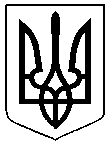 УКРАЇНАІЛЛІНІВСЬКА СІЛЬСЬКА РАДАКОСТЯНТИНІВСЬКОГО РАЙОНУДОНЕЦЬКОЇ ОБЛАСТІВІДДІЛ ОСВІТИвул.Адміністративна42/3, с. Іллінівка, Донецька область,85143  тел./факс: (06272)-2-10-50, e-mail 41562701@HYPERLINK "mailto:41073075@mail.gov.ua"mailHYPERLINK "mailto:41073075@mail.gov.ua".HYPERLINK "mailto:41073075@mail.gov.ua"govHYPERLINK "mailto:41073075@mail.gov.ua".HYPERLINK "mailto:41073075@mail.gov.ua"uа  код ЄДРПОУ 41562701_________________________________________________________________________________________  Керівникам закладів загальної середньої освітиЗгідно листа Донецького обласного відділення (філії) комітету з фізичного виховання та спорту від 03.09.2019 №  179, резолюції Віце-прем'ер-міністра України Кириленка В. А. від 19.04.2019 № 13649/1/1-19, на виконання доручення Міністерства освіти і науки України від№ 10792/0/1-19 та листа Національного Олімпійського комітету України від№ 262-НК повідомляємо наступне.Національний олімпійський комітет України спільно з Міністерством освіти і науки України. Міністерством молоді та спорту України п'ятнадцятий рік поспіль проводитиме Всеукраїнський Олімпійський урок та Олімпійський тиждень. Ці заходи надають можливість учням та студентам спробувати себе у різноманітних рухових активностях, дізнатися більше про олімпійські види спорту, поспілкуватись з найуспішнішими спортсменами України.З огляду на викладене, просимо Вас за результатами проведення заходів в термін до 16 вересня 2019 року надіслати фотоматеріали та оперативний звіт (який міститиме інформацію про проведені заходи та кількість учнів/студентів які взяли участь в ньому) для формування зведеного звіту (зразок звіту додасться).Додатки: 2 файла у форматі PDF (Положення про олімпійський тиждень та Положення про олімпійський урок).Начальник відділу освіти                   		                                              Н.В.СидорчукПасічна Тетяна Валеріївна0666934074від09.09.2019№901┌Про надання звіту про проведення  Всеукраїнського олімпійського уроку та Олімпійського тижня┐